Главам администраций  сельских поселенийАдминистраторам населенных пунктовДДС  МО «Майкопский район»Исх №-0435/3 от 05 марта  2021г  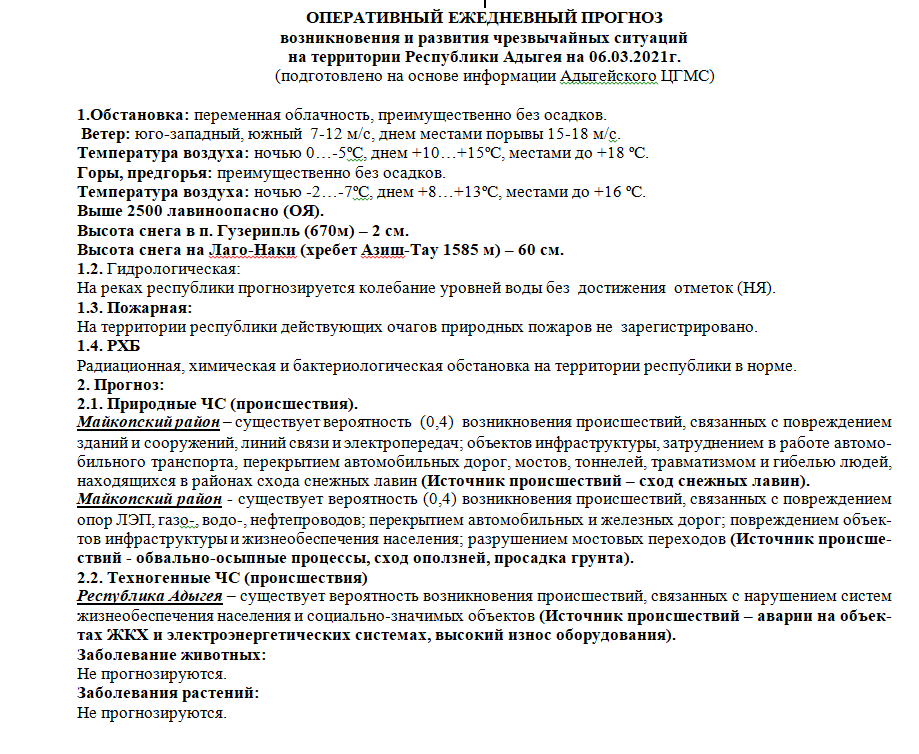 Оперативный дежурный МКУ ЕДДС Майкопского района      п/п                Р.В. Кутовой 